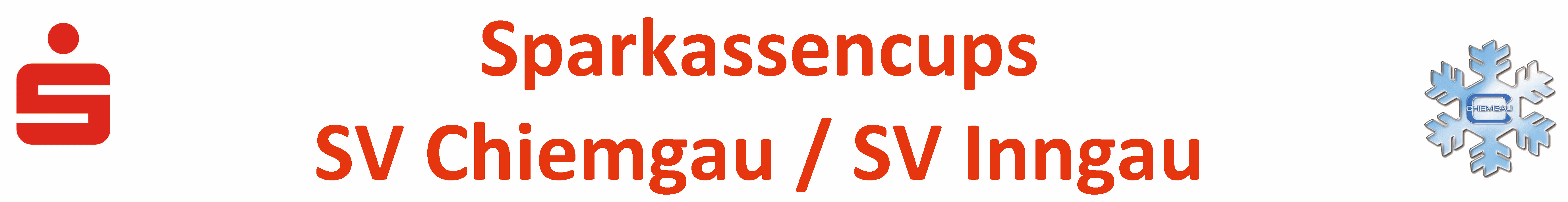  zum  Wettkampf der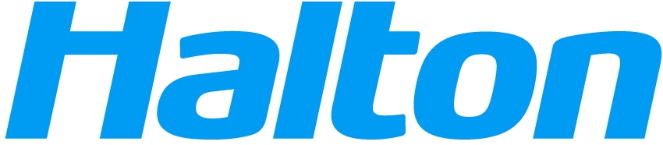 Minitournee 2023/24Durchführender Verein: Offizielle Partner des SV Chiemgau: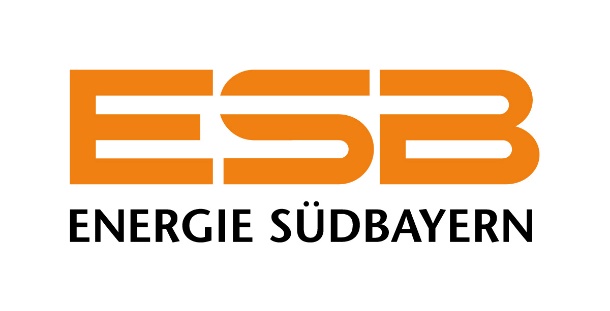 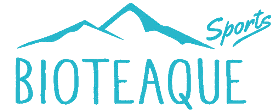 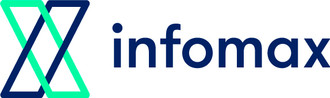 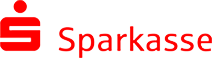 